Elément de raccordement asymétrique avec joint roulant USA 160-100Unité de conditionnement : 1 pièceGamme: K
Numéro de référence : 0055.0503Fabricant : MAICO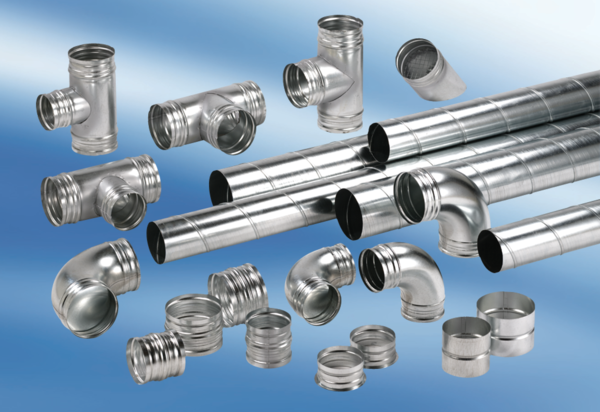 